                                                                                                                          Allegato D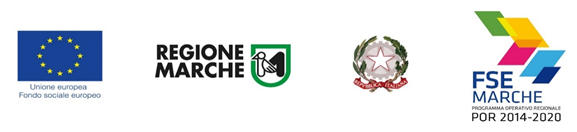 DDPF 278/SIM/2021 Avviso Pubblico AVVISO PUBBLICO “DGR n.328 del 22.03.2021 POR Marche FSE 2014-2020 Contributi a sostegno del costo del lavoro e della continuità aziendale per le imprese dei settori particolarmente colpiti dall’emergenza Covid localizzate nei Comuni delle aree di crisi industriale e nei Comuni area sisma della Regione Marche – Euro 15.000.000,00”Dichiarazione sostitutiva dell’atto di notorietà ai sensi del DPR n. 445/2000Il/La sottoscritto/a ______________________  nato/a a ___________________ il ___/___/_____ e residente in ________________  via _____________________ n. ____, in qualità di titolare/legale rappresentante dell’impresa ______________________________________, con sede legale in _________________________________________ e sede operativa in ______________________________________________,  codice progetto Siform _____________, sotto la propria responsabilità ed a conoscenza delle sanzioni previste dagli articoli 75 e 76 del D.P.R. 28/12/2000, n. 445 in materia di decadenza dai benefici e dichiarazioni mendaci,DICHIARAche il dipendente*  _____________(indicare nome e cognome) per cui è stata fatta richiesta di contributo id domanda _______in data ________a valere sull’Avviso pubblico di cui al DDPF n. 278/SIM/2021, risulta in essere all’azienda dal _______________________al _______________________________per   n. 3 mesi come richiesto all’art. 5.1 dell’Avviso Pubblico;che il dipendente/i di cui sopra nel periodo sopra indicato non è stato beneficiario di ammortizzatori sociali ed è rientrato al lavoro al 100% *ripetere per ogni dipendenteIn fede.__________________________________	(Firma leggibile del legale rappresentante )Si allega fotocopia del documento di identitàIn alternativa è possibile firmare digitalmente dal legale rappresentante dell’impresa 